Δομή Απλής ΕπιλογήςΔραστηριότητα 1Επισκεφθείτε τη διεύθυνση https://www.omsi.edu/tech/RobotActivity/index.htm.  Μπορείτε να περιγράψετε την κίνηση του robot; …………………………………………………………………………………………………………………………......…………………….....……………………………………………………………………...………………………………………………………………………….…………………………………………………………………....…………………………………………..................Δραστηριότητα 2Γνωρίζετε ήδη ότι αρκετές φορές στην καθημερινή σας ζωή προκειμένου για να λύσετε ένα πρόβλημα πρέπει να ελέγξετε αν κάτι (μια συνθήκη) ισχύει ή όχι. Επίσης έχετε ήδη μάθει ότι αυτό που ελέγχουμε ονομάζεται συνθήκη και είναι  δυνατόν να  έχει  μια από δύο  δυνατές τιμές: αλήθεια ή ψευδής. Με βάση την τιμή της συνθήκης που ελέγχουμε εμείς καλούμαστε να πάρουμε κάποιες αποφάσεις:Αν βρέχει θα πάρω ομπρέλαΑν είναι Κυριακή θα πάω εκκλησίαΑν το φανάρι είναι κόκκινο, σταματάω και περιμένω. Στα  παραπάνω  παραδείγματα  διαπιστώνουμε  ότι  οι  ενέργειες  που  περιγράψαμε  εκτελούνται μόνο εφόσον η συνθήκη είναι αληθής, δηλαδή ισχύει. Όταν ή συνθήκη είναι ψευδής απλά δεν γίνεται κάτι. Συμπληρώστε και εσείς 2 παραδείγματα από την καθημερινή σας ζωή, στα οποία καλείστε να πάρετε μια απόφαση.1.  …………………………………………………………………………………..2.  …………………………………………………………………………………..Δραστηριότητα 3Δίνεται ο αλγόριθμος της απόλυτης τιμής ενός αριθμού.Αλγόριθμος Απόλυτη_ΤιμήΔιάβασε ΑΑΝ  Α<0 ΤΟΤΕ	Α (-1) * ΑΤΕΛΟΣ_ΑΝΓράψε ΑΤέλος Απόλυτη_ΤιμήΑ. Ποια είναι η συνθήκη ελέγχου;……………………………………………………………………………..Β. Αν η συνθήκη είναι αληθής ποια εντολή εκτελείται;………………………………………………………………………………Γ. Τι θα εκτελεστεί μετά τον έλεγχο της συνθήκης αν Α>0;………………………………………………………………………………Δ. Ανοίξτε το αρχείο απόλυτη_τιμή.psg που βρίσκεται στον φάκελο σας και εκτελέστε το πρόγραμμα για τις τιμές 4, 0, -4 της μεταβλητής, παρατηρώντας ταυτόχρονα στο παράθυρο «παρατήρησης» τις τιμές των μεταβλητών και των διαφόρων εκφράσεων. Συμφωνούν με τις προβλέψεις σας;Ε. Ανοίξτε το λογισμικό «Δημιουργός Ροής Διαγραμμάτων» και φορτώστε το αρχείοαπόλυτη_τιμή.fpp. Τρέξτε το πρόγραμμα δίνοντας στη μεταβλητή τις τιμές 8, -4, 0. Παρατηρήστε τη ροή εκτέλεσης του προγράμματος.Συμπέρασμα:Η γενική σύνταξη της απλής δομής επιλογής είναι: (συμπληρώστε τα κενά)Αν …………………..τότε…………………………..Τέλος_ανΔραστηριότητα 4Να δημιουργήσετε έναν κώδικα στο περιβάλλον του Διερμηνευτή της Γλώσσας ο οποίος αφού διαβάζει τρεις βαθμούς (α΄τετρ, β΄τετρ, γραπτά) ενός μαθητή στο μάθημα της Πληροφορικής:Α. υπολογίζει και να εμφανίζει τη μέση τιμή των βαθμώνΒ. εμφανίζει το μήνυμα «επιτυχών» αν η μέση τιμή ξεπερνά το 10Γ.  Αποθηκεύστε με το όνομα «μεση_τιμη.psg» Δ. Δημιουργήστε το διάγραμμα ροής του αλγορίθμου.Σύνθετη Δομή ΕπιλογήςΔραστηριότητα 1Πολύ συχνά  στη  καθημερινή  μας  ζωή  χρειάζεται να  παίρνουμε  αποφάσεις σύμφωνα  με τις οποίες  υποχρεωτικά  πρέπει  να  κάνουμε  κάτι  ανάλογα με  αν  αυτό  που  εξετάζουμε  είναι αληθής ή όχι. Για παράδειγμα ένας μαθητής ενδεχόμενα κάνει τους εξής συλλογισμούς:Αν αύριο έχω διαγώνισμα θα διαβάσω μέχρι αργά αλλιώς θα δω τηλεόραση.Αν βρέχει θα πάω στο σχολείο με το λεωφορείο αλλιώς θα περπατήσω.Αν το φανάρι είναι κόκκινο θα περιμένω αλλιώς θα περάσω απέναντι.Παρατηρούμε στα παραπάνω παραδείγματα ότι εκτελούμε διαφορετικές ενέργειες ανάλογα με  το αν αυτό που εξετάζουμε ισχύει ή όχι. Συμπληρώστε και εσείς 2 παραδείγματα από την καθημερινή σας ζωή, στα οποία καλείστε να πάρετε 2 διαφορετικές αποφάσεις ανάλογα με την τιμή μιας συνθήκης.1.  ……………………………………………………………………………………..2.  ……………………………………………………………………………………..Δραστηριότητα 2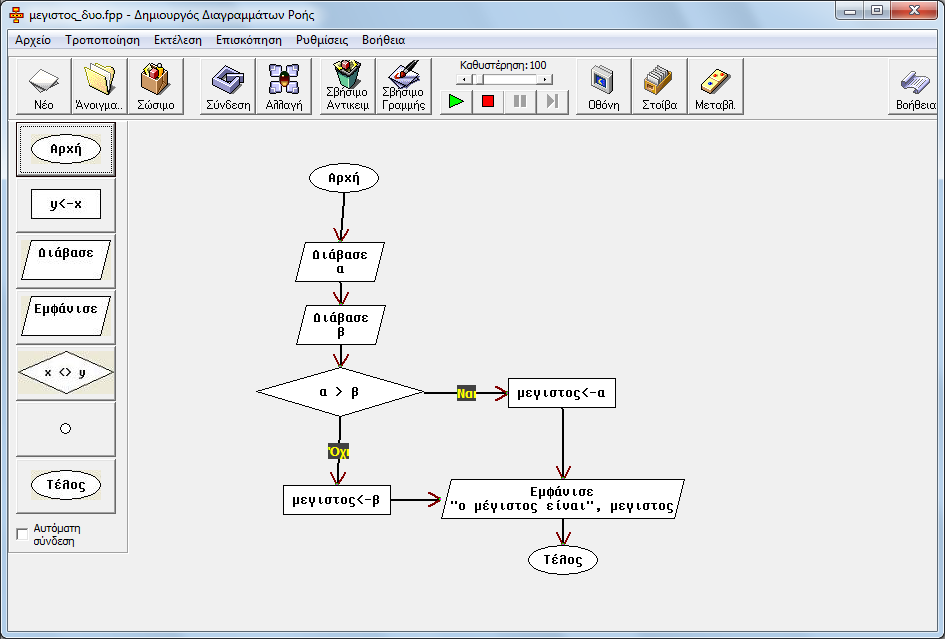 Ανοίγοντας το αρχείο μέγιστος_δυο.fpp από την επιφάνεια εργασίας σας βλέπετε το διπλανό λογικό διάγραμμα.Α. Ποιο είναι το αποτέλεσμα της ροής του λογικού διαγράμματος;Β. Ποια συνθήκη ελέγχου χρησιμοποιεί;Γ. Αν α < β τότε ποιες εντολές  εκτελούνται ώστε ο αλγόριθμος να τερματίζεται;Δ. Πόσες διαφορετικές αποφάσεις εφαρμόζει η σύνθετη δομή επιλογής; Εφαρμόζονται πάντα και οι δύο;Ε. Δώστε στις μεταβλητές Α και Β τα ζεύγη τιμών 1 και 9, 8 και -2. Παρατηρήστε τη ροή εκτέλεσης των εντολώνΣυμπέρασμα:Η γενική σύνταξη της σύνθετης επιλογής είναι: (συμπληρώστε τα κενά)Αν …………………..τότε…………………………..Αλλιώς……………………………Τέλος_ανΔραστηριότητα 3Μετατρέψτε το λογικό διάγραμμα της προηγούμενης δραστηριότητας σε ψευδοκώδικα χρησιμοποιώντας το περιβάλλον του ΔΙΕΡΜΗΝΕΥΤΗ της ΓΛΩΣΣΑΣ. Στη συνέχεια εκτελέστε τον κώδικα που δημιουργήσατε για τα ζεύγη τιμών της προηγούμενης δραστηριότητας. Εμφανίζεται στο παράθυρο «παρατήρησης» το ίδιο αποτέλεσμα;  Αποθηκεύστε το αρχείο σας με το όνομα «μεγιστος_δύο_αριθμών?.psg» (στη θέση του ερωτηματικού βάλτε τον αριθμό του υπολογιστή σας)Δραστηριότητα 4 (για το σπίτι. να σταλεί στο e-mail akarathan@hotmail.com)Να γραφεί αλγόριθμος που θα διαβάζει τις ετήσιες αποδοχές σε Ευρώ ενός υπαλλήλου και το χρηματικό όριο το οποίο αν ξεπερνά θα παρακρατείται ως φόρος το 20%. Διαφορετικά θα παρακρατείται το 15%. Αφού εμφανιστεί η παρακράτηση του φόρου και το καθαρό ποσό που τελικά θα αποδοθεί στον υπάλληλο, να ελεγχθεί αν δικαιούται πιστωτική κάρτα. Η πιστωτική κάρτα μπορεί να εκδοθεί αν η μέση μηνιαία μεικτή (προ αφαιρέσεως φόρου) αμοιβή του είναι τουλάχιστον 650€. Να εμφανίζεται μήνυμα «Δικαιούται» ή «Δεν Δικαιούται» ανάλογα με το αποτέλεσμα του ελέγχου. Να γίνει και το διάγραμμα ροής.Δραστηριότητα 5Μια λογική έκφραση που η τιμή της εξαρτάται από 2 ή περισσότερα κριτήρια ονομάζεται σύνθετη π.χΣύνθετες λογικές εκφράσεις δημιουργούμε με τους λογικούς τελεστές ΚΑΙ, Ή, ΟΧΙ και θα πρέπει να είμαστε σε θέση να υπολογίζουμε την τιμή μιας τέτοιας έκφρασης. Ακολούθως παραθέτουμε των πίνακα τιμών των λογικών τελεστών:Απαντήστε στις παρακάτω ερωτήσεις:Πότε το λογικό ΚΑΙ δίνει αποτέλεσμα ΑΛΗΘΗΣ:..................................................Πότε το λογικό Η δεν είναι ΑΛΗΘΗΣ:....................................................Το λογικό ΟΧΙ τι κάνει; .........................................................Δραστηριότητα 6Να συμπληρώσετε τον παρακάτω πίνακα με τις τιμές αληθής - ψευδής Δραστηριότητα 7Να αναπτύξετε αλγόριθμο ο οποίος με δεδομένα τα μήκη τριών ευθυγράμμων τμημάτων θα υπολογίζει και θα εμφανίζει το εμβαδόν του τριγώνου που μπορούν να σχηματίσουν, με βάση τον τύπο του Ήρωνα E=T_P(τ (τ -α) (τ - β) (τ - γ)), όπου τ είναι η ημιπερίμετρος του τριγώνου τ = (α + β + γ) / 2 και α, β, γ τα μήκη των ευθυγράμμων τμημάτων. Σε περίπτωση που τα ευθύγραμμα τμήματα δεν μπορούν να σχηματίσουν τρίγωνο, εμφανίζεται κατάλληλο μήνυμα. Για να σχηματιστεί τρίγωνο θα πρέπει το άθροισμα των μηκών δύο οποιονδήποτε ευθυγράμμων τμημάτων να είναι μεγαλύτερο από το μήκος του άλλου τμήματος.Δομή πολλαπλής επιλογήςΔραστηριότητα 1Ανοίξτε το αρχείο ΠΑΡΑΔΕΙΓΜΑ.psg από την επιφάνεια εργασίας του υπολογιστή σας. Το πρόγραμμα διαβάζει έναν ακέραιο και εκτυπώνει το αντίστοιχο γράμμα της αλφαβήτου, αν ο ακέραιος έχει τιμή 1 ή 2 ή 3, διαφορετικά εκτυπώνει τη λέξη «άγνωστος».Αλγόριθμος ΠΑΡΑΔΕΙΓΜΑ
Εμφάνισε "ΔΩΣΕ ΤΟΝ ΑΚΕΡΑΙΟ ΑΡΙΘΜΟ:"
Διάβασε ΑΡΙΘΜΟΣ
Αν ΑΡΙΘΜΟΣ = 1 τότε
  Εμφάνισε "Α"
αλλιώς_αν ΑΡΙΘΜΟΣ = 2 τότε
  Εμφάνισε "Β"
αλλιώς_αν ΑΡΙΘΜΟΣ = 3 τότε
  Εμφάνισε "Γ"
αλλιώς
  Εμφάνισε "ΑΓΝΩΣΤΟΣ"
Τέλος_αν
Τέλος ΠΑΡΑΔΕΙΓΜΑ Απαντήστε στα παρακάτω ερωτήματαΑ. Πόσες συνθήκες εφαρμόζει το παραπάνω πρόγραμμα;……………………………………………………………………………………………………………………………Β. Ποιες εντολές εκτελούνται αν δεν αληθεύει καμία συνθήκη;……………………………………………………………………………………………………………………………….γ. Κατασκεύασε το λογικό διάγραμμα του προγράμματος Δραστηριότητα 2 Να γραφεί αλγόριθμος ο οποίος να δέχεται την τελική βαθμολογία ενός μαθητή και στη συνέχεια να εμφανίζει το χαρακτηρισμό της, σύμφωνα με τον παρακάτω πίνακα (θεωρείστε πως ο βαθμός ανήκει στο διάστημα 0 εως 20): Αποθηκεύστε την εργασία σας με το όνομα «βαθμολογία?» (στη θέση του ερωτηματικού γράψτε τον αριθμό της ομάδας σας)Εμφωλευμένες εντολές επιλογήςΔραστηριότητα 1Παράδειγμα ΑριθμομηχανήΝα αναπτυχθεί αλγόριθμος, ο οποίος:1. Θα διαβάζει πρώτα έναν αριθμό α, στη συνέχεια έναν από τους χαρακτήρες +, -, *, /, ανάλογα με την πράξη που θα εκτελέσει και τέλος έναν αριθμό β.2. Θα εκτελεί την αντίστοιχη πράξη και θα τυπώνει το αποτέλεσμα. Σε περίπτωση που έχει επιλεγεί η πράξη της διαίρεσης, ο αλγόριθμος πρέπει να ελέγχει αν το β είναι μηδέν και τότε να τυπώνει το μήνυμα «Προσοχή, διαίρεση με το μηδέν» και να οδηγείται στο τέλος του.3. Θα εκτυπώνει το μήνυμα «Λάθος πράξη», αν για το χαρακτήρα της πράξης δοθεί άλλο σύμβολο.Ανοίξτε το αρχείο αριθμομηχανή(κενα).psg και συμπληρώστε τα κενά ώστε ο αλγόριθμος να υλοποιεί αυτά που περιγράφονται παραπάνωΔραστηριότητα 2Να αναπτυχθεί αλγόριθμος που θα επιλύει την δευτεροβάθμια εξίσωση ax2+bx+c=0. Αποθηκεύστε με όνομα δευτεροβάθμια.psgΦΥΛΛΟ ΕΡΓΑΣΙΑΣ 5Άσκηση 1Ανοίξτε το αρχείο ΕΠΙΛΟΓΗ_ΕΡΩΤΗΣΕΙΣ.htmπου βρίσκεται στην επιφάνεια εργασίας του τερματικού σας σταθμού και απαντήστε στις ερωτήσεις που εμφανίζονται στη οθόνη. Δείτε την τελική σας βαθμολογία. Αποθηκεύστε σε ένα αρχείο word με το όνομα «αξιολόγηση?» τις απαντήσεις σας (στη θέση του ερωτηματικού γράψτε τον αριθμό του τερματικού σας σταθμού)Άσκηση 2Αντιστοιχίστε τα σχήματα της αριστερής στήλης με τις λειτουργίες που αυτά επιτελούν στο λογισμικό της Αλγοριθμικής.Αποθηκεύστε τις απαντήσεις στο αρχείο wordπου έχετε ήδη δημιουργήσειΓ. Ανοίξτε το αρχείο epilogi.htmlπου βρίσκεται στην επιφάνεια εργασίας σας και συμπληρώστε το σταυρόλεξο που εμφανίζεται στην οθόνη σας. Αποθηκεύστε το ως εικόνα στο αρχείο wordαξιολόγηση?(Υπόδειξη: επιλέξτε όλη την οθόνη με το πλήκτρο PrintScreenκαι στη συνέχεια επικολλήστε το στο αρχείο “αξιολόγηση?.doc”)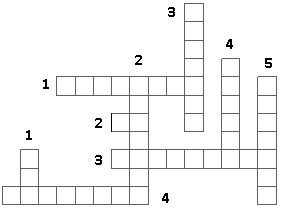 ΑΞΙΟΛΟΓΗΣΗΗ αξιολόγηση των μαθητών έχει χαρακτήρα διαμορφωτικό και αξιολογικό. Η διαμορφωτική αξιολόγηση πραγματοποιείται κατά την εξέλιξη εφαρμογής του διδακτικού σεναρίου, ενώ η αθροιστική (τελική) αξιολόγηση γίνεται στο τέλος της τρίτης διδακτικής ώρας με ερωτήσεις σωστού – λάθους (λογισμικό hot-potatoes), ερωτήσεις αντιστοίχισης και  επίλυση σταυρολέξου (λογισμικό EclipseCrossword).  Φύλλο Εργασίας στο μάθημα:
Εισαγωγή στις αρχές της επιστήμης των Η/Υ  Φύλλο Εργασίας στο μάθημα:
Εισαγωγή στις αρχές της επιστήμης των Η/Υ Θέμα: Δομή ΕπιλογήςΤάξη: Β΄ ΛυκείουΟνοματεπώνυμο:.............................Ημερομηνία:.........................................  Φύλλο Εργασίας στο μάθημα:
Εισαγωγή στις αρχές της επιστήμης των Η/Υ  Φύλλο Εργασίας στο μάθημα:
Εισαγωγή στις αρχές της επιστήμης των Η/Υ Θέμα: Δομή ΕπιλογήςΤάξη: Β΄ ΛυκείουΟνοματεπώνυμο:.............................Ημερομηνία:.........................................Απλή συνθήκηΣύνθετη συνθήκηΑ>0Α>0 ΚΑΙ Β<0Α=7 Ή Β>5ΑΒΑ ΚΑΙ ΒΑ Ή ΒΟΧΙ ΑΑΛΗΘΗΣΑΛΗΘΗΣΑΛΗΘΗΣΑΛΗΘΗΣΨΕΥΔΗΣΑΛΗΘΗΣΨΕΥΔΗΣΨΕΥΔΗΣΑΛΗΘΗΣΨΕΥΔΗΣΨΕΥΔΗΣΑΛΗΘΗΣΨΕΥΔΗΣΑΛΗΘΗΣΑΛΗΘΗΣΨΕΥΔΗΣΨΕΥΔΗΣΨΕΥΔΗΣΨΕΥΔΗΣΑΛΗΘΗΣ  α   β   γ   (α mod 2 = 0) ή (β <= 3)   (α <= β) και (β >= γ)   όχι (α > β) ή (γ >=2)   (γ >= α) και (β div 2 = 1)   2  -1   0  -3   1  -4   Φύλλο Εργασίας στο μάθημα:
Εισαγωγή στις αρχές της επιστήμης των Η/Υ  Φύλλο Εργασίας στο μάθημα:
Εισαγωγή στις αρχές της επιστήμης των Η/Υ Θέμα: Δομή ΕπιλογήςΤάξη: Β΄ ΛυκείουΟνοματεπώνυμο:.............................Ημερομηνία:.........................................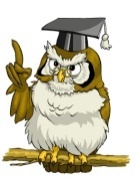 Αν <συνθήκη 1>τότεΟμάδα εντολών 1Αλλιώς_αν<συνθήκη 2>τότεΟμάδα εντολών 2……………………….Αλλιώς_αν<συνθήκη Ν>τότεΟμάδα εντολών ΝΑλλιώςΟμάδα εντολών Ν+1Τέλος_αν	Η πολλαπλή επιλογή εφαρμόζονται στα προβλήματα όπου μπορεί να  ληφθούν διαφορετικές αποφάσεις ανάλογα με την τιμή που μπορεί να παίρνει μία έκφραση. Η έκφραση μπορεί να πάρει πάνω από δύο διαφορετικές τιμές. Η δομή πολλαπλής επιλογήςΛειτουργία Εκτελούνται οι εντολές που βρίσκονται στο αντίστοιχο τμήμα, όταν η συνθήκη είναι αληθής. Η εκτέλεση του προγράμματος συνεχίζεται με την εντολή που ακολουθεί την δεσμευμένη λέξη (εντολή) Τέλος_αν. ΠαρατηρήσειςΣτην πολλαπλή επιλογή, όπως και στη σύνθετη, δεν μπορεί να εκτελεστεί παρά μία ομάδα εντολών. Για να ελέγξουμε μία συνθήκη αν είναι (αληθής ή ψευδής) θα πρέπει όλες οι παραπάνω συνθήκες από αυτήν να είναι ψευδείς. Έτσι, για να φτάσουμε να ελέγξουμε την συνθήκη 2 θα πρέπει συνθήκη1, να είναι ψευδής.βαθμολογική κλίμακαχαρακτηρισμός 0 – 05ΚΑΚΩΣ05,1 – 9,4ΑΝΕΠΑΡΚΩΣ9,5 – 13ΣΧΕΔΟΝ ΚΑΛΩΣ13,1 - 16 ΚΑΛΩΣ16,1 – 18ΛΙΑΝ ΚΑΛΩΣ18,1 - 20ΑΡΙΣΤΑ  Φύλλο Εργασίας στο μάθημα:
Εισαγωγή στις αρχές της επιστήμης των Η/Υ  Φύλλο Εργασίας στο μάθημα:
Εισαγωγή στις αρχές της επιστήμης των Η/Υ Θέμα: Δομή ΕπιλογήςΤάξη: Β΄ ΛυκείουΟνοματεπώνυμο:.............................Ημερομηνία:.........................................Αλγόριθμος Αριθμομηχανή
Διάβασε α, πράξη, β
Αν πράξη = _____ τότε
  Εμφάνισε α + β
αλλιώς_αν πράξη = _____ τότε
  Εμφάνισε α - β
αλλιώς_αν πράξη = ____ τότε
  Εμφάνισε α* β
αλλιώς_αν πράξη = _____ τότε
  Αν ______ τότε
    Εμφάνισε α/ β
  αλλιώς
    Εμφάνισε "Προσοχή, διαίρεση με το μηδέν"
  Τέλος_αν
αλλιώς
  Εμφάνισε __________
Τέλος_αν
Τέλος ΑριθμομηχανήΣημειώστε το σημείο στον αλγόριθμο που υπάρχει η εμφωλευμένη διαδικασία επιλογής.Πότε θα εκτελεστεί και ποιες περιπτώσεις υπάρχουν όταν θα εκτελεστεί;......................................................................................................................................................................................................1.Α. αρχή προγράμματοςΒ. ροή εκτέλεσης προγράμματος2.Γ. έλεγχος συνθήκης Δ. εισαγωγή δεδομένων3.Ε. εκχώρηση τιμής σε μεταβλητέςΖ. εμφάνιση αποτελέσματος επεξεργασίας4.Η. τέλος προγράμματος5.